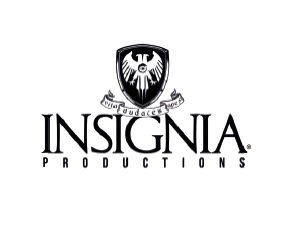 Insignia Yapım, İki Yılda 5 Yeni Projeye İmza AtacakAlper Çağlar’ın yönetmenliğinde gerçekleşen Panzehir filmi ile seyircileriyle buluşmaya hazırlanan Insignia Yapım, sinema sektöründeki yatırımlarına devam edecek. Yapım şirketi, önümüzdeki iki yıl içinde 5 farklı film projesine daha imza atmayı hedefliyor.Prime Yatırım Holding ve Dorukhan Acar ortaklığı ile 2013 Ocak ayında Londra merkezli bir girişim sermayesi fonu olarak kurulan Insignia Film Yapım, yılda 300 filmin gösterime girdiği Türk sinema sektörüne yeni bir soluk getirecek. Bir girişim sermayesi mantığıyla hareket eden İnsignia Yapım, Alper Çağlar’ın yönetmenliğinde gerçekleştirdiği Dağ filmi ile sinema sektörüne ilk adımını attı. Yine Çağlar’ın yönetmenliğinde çekimleri devam eden Panzehir filmi ile dikkatleri çeken Insignia Yapım, önümüzdeki iki yıl içinde 5 filme daha yatırım yapmak için kolları sıvadı. Yeni bir yatırım modeliyle sinema sektöründe yer aldıkları Panzehir filminden umutlu olduklarını söyleyen Insignia Yapım Kurucu Ortağı Dorukhan Acar, sinema sektörünün Türkiye’de ulaştığı 1 milyar TL’lik pazara da dikkat çekerek, pazar büyüklüğünü destekleyici yatırımlar yapmaya devam edeceklerini belirtti.Türk sinema sektöründeki büyüme potansiyelinden söz eden Acar, yerli film yapımlarına olan ilginin arttığını kaydetti. Türkiye’de her yıl ortalama 80 milyon dolarlık film çekildiğini de vurgulayan Acar, “Gişe hasılatları 2005 yılında 185 milyon lira iken, 2012 yılında bu rakam 425 milyon lirayı geçti. Pazar iki katından fazla büyüdü” dedi.Panzehir ile dikkatleri üzerine çekecekİlk filmi “Dağ” ile sinemaseverlerin beğenisini kazanan Insignia Yapım, Hollywood sinemasının ünlü oyuncularının rol aldığı ikinci filmi Panzehir ile de dikkatleri üzerine çekmeye hazırlanıyor. Emin Boztepe’nin başrolü üstlendiği Panzehir’de, Öykü Gürman, Kaan Urgancıoğlu, Çağdaş Agun, Hüseyin Özay Cüneyt Arkın ve Murat Arkın’ın yanı sıra Hollywood aksiyon filmlerinin ünlü ismi Edoardo Costa, Christina Gottschalk ve Florance Eugene gibi ünlü isimler oyuncu kadrosunda yer alıyor.